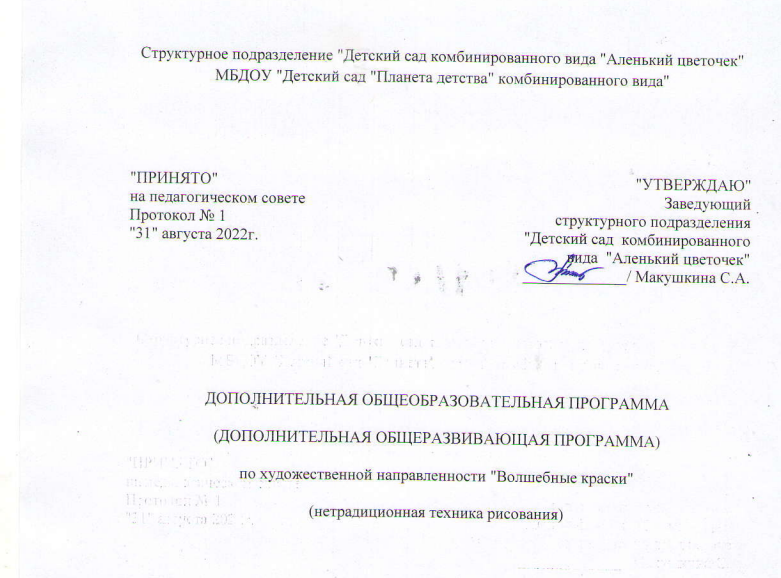 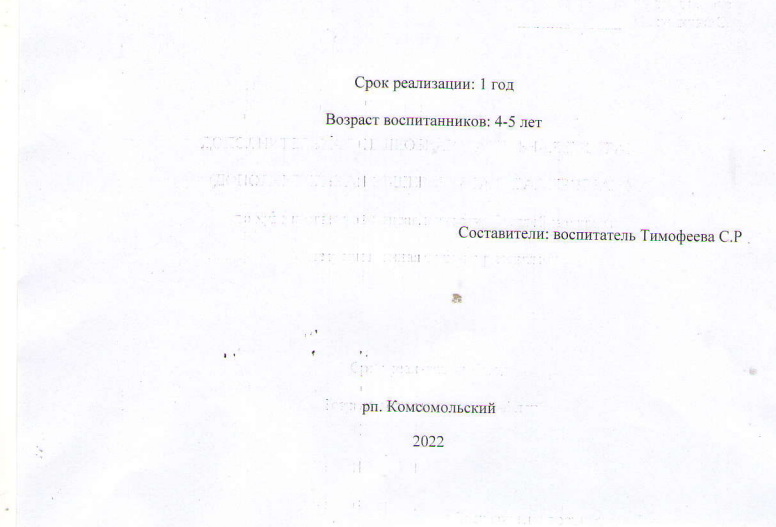 СодержаниеПояснительная записка.Актуальность.Педагогическая целесообразность.Цели и задачи программы.Принципы, методы и приемы.Возраст детей, участвующих в реализации программы.Сроки реализации программы.Формы и режим занятий.Формы подведения итогов реализации программы.Учебно-тематический план.Ожидаемые результаты и способы их проверки.Методическое обеспечение программы.Список литературы.Перспективный план работы кружка «Волшебные краски» нетрадиционная техника рисования на 2022-2023 учебный годОценочные материалыСхема протокола исследования уровня подготовленности детейВ диагностической таблице используется следующее обозначение: сформирован – 2 балла, находится в стадии формирования – 1 балл, формируется – 0 баллов. Диагностика проводится один раз в год.2.2 Ожидаемые результаты:          Ребенок обладает развитым воображением          У ребенка развита крупная и мелкая моторика          Проявляет ответственность за начатое дело.          Открыт новому, то есть проявляет желание узнавать новое          Эмоционально отзывается на красоту окружающего мира, произведения народного и профессионального искусства (музыку, танцы, театральную деятельность, изобразительную деятельность и т.д.).          Способен договариваться, учитывать интересы и чувства других, сопереживать неудачам и радоваться успехам других, адекватно проявляет свои чувства, в том числе чувство веры в себя.          Ребенок может: самостоятельно использовать нетрадиционные материалы и инструменты, владеть навыками нетрадиционной техники рисования и применять их; самостоятельно передавать композицию, используя технику нетрадиционного рисования; выражать свое отношение к окружающему миру через рисунок; давать мотивированную оценку результатам своей деятельности; проявлять интерес к изобразительной деятельности друг друга2.3.Формы проведения итогов реализации программы   организация еженедельных выставок детских работ в группе;  тематические выставки в детском саду;  участие в районных выставках и конкурсах декоративно-прикладного искусства;  творческий отчет воспитателя-руководителя кружка на педсовете.3. Методическое обеспечение программы1.Групповое помещение.2.Столы детские на регулируемых ножках.3.Стулья детские на регулируемых ножках.4.Классная доска.5.Стеллаж для учебной литературы, методических и наглядных пособий.Дидактическое обеспечение:1. Наглядные пособия, альбомы, рисунки, фотографии.2. Тематические образцы готовых изделий.3. Репродукции картин известных художников.4. Методическая литература.5. Картотека пальчиковых игр.6. Комплекс упражнений для глаз.Применяемые средства, инструменты и расходные материалы:Для проведения теоретических и практических работ по темам программы используются разнообразные инструменты, приспособления и материалы: краски, гуашь, цветные карандаши, пластилин, воск, уголь, соль, нитки, цветная бумага и картон, клей ПВА, акриловый лак, трубочки для коктейля, зубные щетки, салфетки; баночки для воды, простые карандаши, кисточки, ластик; альбомы для рисования, палитра.4.Техническое оснащение занятий: наличие необходимого освещения, рабочих мест, инструментов и материалов, используемых в процессе обучения, специализированная мебель для их хранения, школьная настенная доска, стеллажи для оформления работ и проведения выставок.Литература:      Лыкова И.А. Программа художественного воспитания, обучения развития детей 2-7 лет «Цветные ладошки»      Лыкова И.А. Изобразительная деятельность в детском саду. Старшая группа. – М.: ТЦ “Сфера”, 2006.    Лыкова И.А. Изобразительная деятельность в детском саду. Старшая группа. – М.: ТЦ “Сфера”, 2006. Лыкова И.А. Изобразительная деятельность в детском саду. Подготовительная группа. – М.: ТЦ “Сфера”, 2006. Галанов А.С., Корнилова С.Н., и др. Занятия с дошкольниками по изобразительному искусству. – М.: ТЦ “Сфера”, 1999. Казакова Р.Г. Рисование с детьми дошкольного возраста: методические рекомендации. – М.: Мозаика-Синтез, 2006. 7. Нетрадиционные техники, планирование, конспекты занятий/.– М.: ТЦ Сфера, 2004.Кружок по нетрадиционной технике рисования в средней группе:«Волшебные краски».(Возраст детей с 4 до 5  лет) Список детей1.Адушкина Саша2.Видманов Никита3. Еремкина Настя4.Заболотнов Сергей5.Куликова Настя6.Кочеткова  Рита 7.Липатова Катя9.Ошкина Арина10.Паркин Ярослав11.Петров Никита12.Филиппов Гера                                     СентябрьКонспект занятия по нетрадиционному рисованию «Мухомор» в средней группеЦель: дать представление о мухоморе, закрепить умения рисования пальчиками и кисточкой  по технике монотипия, воспитывать аккуратность.Материал и оборудования: бумажные салфетки, гуашь, альбомные листы, кисточки, стаканы для воды, набор рисунков «Грибы».Воспитатель: Ребята, послушайте загадку и отгадайте:В красной шапочке грибокХочет прыгнуть в кузовок,Но грибник брать не спешит,Ведь красавец ядовит!Дети: Мухомор!МухоморМухомор под елкой рос.Раз он задал ей вопрос:Грибники в лес приходятПочему меня обходят?Полюбуются лишь мной,И идут все стороной.Шапочка моя красна,И на ножке бахрома.Очень я красивыйИ даже не червивый.Отвечает ёлка-Зеленая иголка:Красотой ты славишься,Но тобой отравишься.Старичок тут в лес пришёл,К мухомору подошёл:Вот где вырос ты грибок,Полезай-ка в кузовок.Мухомор дивится:Ведь можно отравиться.Мухи очень надоели,Комары меня заели.А тебя они боятся.Уж чему тут удивляться.Не любят запах твой ониТы вот их и прогони.Лось нашёл среди травыС красной шляпкой гриб.Зверю очень нравится,Людям – ядовит.Воспитатель: (Демонстрация карточек с изображением мухомора). Посмотрите внимательно, скажите, как отличается мухомор от других грибов?Беседа о внешнем виде и о пользе мухомора для зверей.Воспитатель: Дети, как вы уже догадались, мы сегодня будем рисовать красивого гриба – мухомора.Воспитатель объясняет ход работы.Согнули альбомный лист пополам и на одной половине листа рисовали половину гриба. Сложили лист. Развернули его и получился целый гриб. Потом сделали .Вот такие рисунки у нас получились.4 этап. РефлексияГотовые работы рассматриваются.  Воспитатель хвалит каждого ребенка.Воспитатель:- Ребята, вам нравятся наши грибочки? (Ответы детей.)- Что мы сегодня рисовали? (Пятнышки на мухоморах, траву)- Чем рисовали? (Пальчиками.)- Вам понравилось рисовать пальчиками? (Ответы детей.)Дома вы можете нарисовать пальчиками картинки, какие захотите.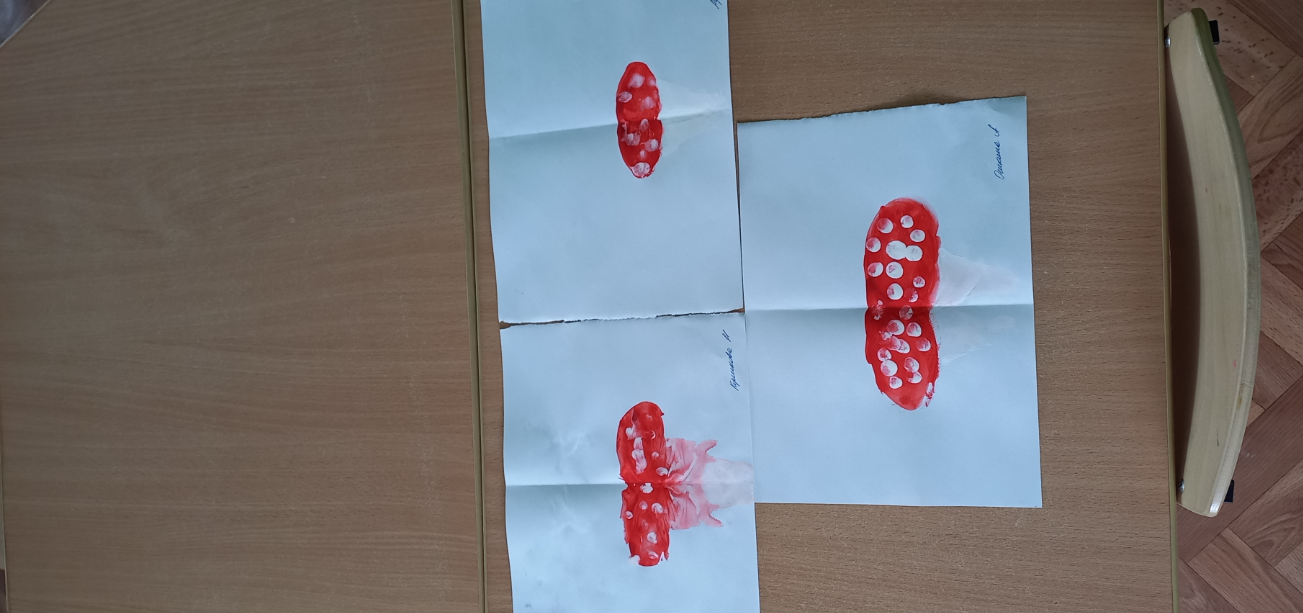 1.Пояснительная запискаДанная программа разработана на основании Федерального закона от 29.12.2012г. «273-ФЗ «Об образовании в Российской Федерации», приказа  Министерства просвещения РФ от 21 января 2019 г. № 32 «О внесении изменений в Порядок организации и осуществления образовательной деятельности по основным общеобразовательным программам  - образовательным программам дошкольного образования, утвержденный приказом Министерства образования и науки Российской Федерации от 30 августа 2013 г. № 1014.1.1Актуальность.Дошкольный возраст – фундамент общего развития ребенка, стартовый период всех высоких человеческих начал. Именно в этом возрасте закладываются основы всестороннего, гармонического развития ребенка.Изобразительное творчество – специфическая детская активность, направленная на эстетическое освоение мира посредством изобразительного искусства, наиболее доступный вид познания мира ребенком. Наиболее характерная черта эстетического отношения маленького ребенка – непосредственность заинтересованного оценивающего «Я» от любой объективной ситуации; неотделимость эмоций от процессов восприятия, мышления и воображения. Мы можем утверждать, что художественное творчество оказывает самое непосредственное влияние на развитие эстетического отношения детей к действительности.Способность к творчеству – отличительная черта человека, благодаря которой он может жить в единстве с природой, создавать, не нанося вреда, преумножать, не разрушая.Психологи и педагоги пришли к выводу, что раннее развитие способности к творчеству, уже в дошкольном детстве – залог будущих успехов.Желание творить – внутренняя потребность ребенка, она возникает у него самостоятельно и отличается чрезвычайной искренностью. Мы, взрослые, должны помочь ребенку открыть в себе художника, развить способности, которые помогут ему стать личностью. Творческая личность – это достояние всего общества.Рисование является одним из важнейших средств познания мира и развития знаний эстетического воспитания, так как оно связано с самостоятельной практической и творческой деятельностью ребенка. В процессе рисования у ребенка совершенствуются наблюдательность и эстетическое восприятие, художественный вкус и творческие способности. Рисуя, ребенок формирует и развивает у себя определенные способности: зрительную оценку формы, ориентирование в пространстве, чувство цвета. Также развиваются специальные умения и навыки: координация глаза и руки, владение кистью руки.Систематическое овладение всеми необходимыми средствами и способами деятельности обеспечивает детям радость творчества и их всестороннее развитие (эстетическое, интеллектуальное, нравственно-трудовое, физическое).Несформированность графических навыков и умений мешает ребенку выражать в рисунках задуманное, адекватно изображать предметы объективного мира и затрудняет развитие познания и эстетического восприятия. Так, сложной для детей дошкольников является методика изображения предметов тонкими линиями. Линия несет вполне конкретную художественную нагрузку и должна быть нарисована достаточно профессионально, что не удается детям в силу их возрастных особенностей. Предметы получаются не узнаваемыми, далекими от реальности.Изобразительное же искусство располагает многообразием материалов и техник. Зачастую ребенку недостаточно привычных, традиционных способов и средств, чтобы выразить свои фантазии.Нетрадиционные техники рисования демонстрируют необычные сочетания материалов и инструментов. Несомненно, достоинством таких техник является универсальность их использования. Технология их выполнения интересна и доступна как взрослому, так и ребенку.Именно поэтому, нетрадиционные методики очень привлекательны для детей, так как они открывают большие возможности выражения собственных фантазий, желаний и самовыражению в целом.1.2Педагогическая целесообразность программы предусматривает освоение детьми различных методов и средств художественного воспитания: рисование по мокрому, монотипия, печатание листьями, рисование углем, рисование солью, «мятый рисунок», «набрызг». Освоение данных технологий позволят расширить кругозор детей, будет способствовать развитию мелкой моторики рук, зрительной памяти, формированию эстетического отношения и художественно – творческих способностей. Использование на занятиях по изобразительному искусству нетрадиционных техник рисования позволяют ребенку преодолеть чувство страха перед неудачей в данном виде творчества. На занятиях, по изобразительной деятельности с использованием нетрадиционных техник, у детей развивается ориентировочно – исследовательская деятельность, фантазия, память, эстетический вкус, познавательные способности, самостоятельность. Ребенок использует цвет как средство передачи настроения, экспериментирует (смешивает краску с мыльной пеной, на изображенный предмет цветными мелками наносит гуашь). При непосредственном контакте пальцев рук с краской дети познают ее свойства: густоту, твердость, вязкость. Данные техники не утомляют дошкольников, у них сохраняется высокая активность, работоспособность на протяжении всего времени, отведенного на выполнение задания. Программа рассчитана на детей 4-5 лет. Работу в кружке планируется так, чтобы она не дублировала программный материал по изобразительному искусству дошкольного учреждения, а расширяла сведения, совершенствовала навыки и умения, получаемые детьми на занятиях. Также хочется продолжить развивать интерес к изобразительной деятельности путем знакомства дошкольников с наиболее простыми видами нетрадиционных техник изображения. На занятиях будут использоваться смешанные техники, а также предлагается комбинировать виды изобразительной деятельности: рисование, лепку, аппликацию. Следует продолжать знакомить ребят с разными жанрами изобразительного искусства, народным творчеством, декоративным искусством, а также формировать умение организовывать свое рабочее место, готовить необходимые для занятия материалы, работать аккуратно, экономно расходовать материалы, сохранять рабочее место в чистоте.Работа в кружке «Волшебные краски» - прекрасное средство развития творчества, умственных способностей, эстетического вкуса. Лучшие детские работы помещаются на выставку для того, чтобы дети могли видеть результат своей работы, сравнивать, обсуждать, выделять наиболее интересные работы.В силу индивидуальных особенностей, развитие творческих способностей не может быть одинаковым у всех детей, поэтому на занятиях дается возможность каждому ребенку активно, самостоятельно проявить себя, испытать радость творческого созидания. Все темы, входящие в программу, изменяются по принципу постепенного усложнения материала.В ходе занятий дети знакомятся и закрепляют разные нетрадиционные методами рисования: оттиск печатками из овощей; тычок жесткой кистью; оттиск печатками из ластика; оттиск поролоном; восковые мелки и акварель; свеча и акварель; отпечатки листьев; рисунки из ладошек; волшебные веревочки; кляксография; монотопия; печать по трафарету.Каждый из этих методов – это маленькая игра. Их использование позволяет детям чувствовать себя раскованнее, смелее, непосредственнее, развивает воображение, дает полную свободу для самовыражения. К тому же эта работа способствует развитию координации движений, внимания, памяти, воображения, фантазии. Дети неограниченны в возможностях выразить в рисунках свои мысли, чувства, переживания, настроение. Использование различных приемов способствуют выработке умений видеть образы в сочетаниях цветовых пятен и линий и оформлять их до узнаваемых изображений. Занятия кружка не носят форму «изучения и обучения». Дети осваивают художественные приемы и интересные средства познания окружающего мира через ненавязчивое привлечение к процессу рисования. Занятие превращается в созидательный творческий процесс педагога и детей при помощи разнообразного изобразительного материала, который проходит те же стадии, что и творческий процесс художника. Этим занятиям отводится роль источника фантазии, творчества, самостоятельности.Дети самостоятельно выбирают изобразительные материалы, материал, на котором будет располагаться изображение. Разнообразие способов рисования рождает у детей оригинальные идеи, развивается речь, фантазию и воображение, вызывает желание придумывать новые композиции, развивается умение детей действовать с различными материалами: камнями, песком, веревочками, восковыми мелками, свечей и др. В процессе рисования, дети вступают в общение, задавая друг другу вопросы, делают предположения, упражняются во всех типах коммуникативных высказываний.Новизна программы носит инновационный характер, так как приобщает детей к искусству посредством различных техник нетрадиционного рисования (рисование ладошкой, рисование пальчиками, оттиск, набрызг, кляксография, монотипия, пластилинография и т.д.) и дает немалый толчок детскому воображению и фантазированию. Занятия полезны и увлекательны. Работа позволяет систематически последовательно решать задачи развития художественно-творческих способностей.В детстве закладывается фундамент творческой личности, именно тогда закрепляются нравственные нормы поведения в обществе, формируется духовность. Создавая условия, побуждающие ребенка к занятиям искусством, можно раскрыть эти дремлющие до поры до времени творческие наклонности. Чтобы не ограничивать возможности детей в выражении впечатлений от окружающего мира, недостаточно традиционного набора изобразительных средств и материалов. Сегодня психологи выступают против традиционных дидактических методов обучения, используемых в дошкольном учреждении. Эти методы часто вынуждают детей действовать в рамках установленных схем, которые не возбуждают фантазию ребёнка, а надоедают ему, подавляют его творчество и не стимулируют развитие творческой личности. Дошкольная педагогика рассматривает детское творчество в тесной связи с эмоциональным, познавательным и социальным развитием. Ребята с удовольствием выражают свои чувства в той деятельности, где есть разнообразие "живых" впечатлений и возможность использовать разные материалы и предметы. Именно таким видом деятельности является рисование в различных нетрадиционных техниках.Отличительная  особенность данной программы от уже существующих в этой области заключается в том, что изучаются новые виды рисования и при создании проектов используется сочетание приемов.1.3Цель и задачи программы: Развитие художественно-творческих способностей в изобразительной деятельности детей средствами традиционного и нетрадиционного рисования.Задачи:Образовательные задачи: Формирование эстетического отношения детей к окружающей действительности. Создание условий для многоаспектной и увлекательной активности детей в художественно-эстетическом освоении окружающего мира. Предоставление свободы в отражении – доступными для ребенка художественными средствами - своего видения мира. Знакомство детей с жанрами живописи. Знакомство с художниками иллюстраторами. Знакомство с декоративно-прикладным творчеством. Ознакомление детей с нетрадиционными техниками изображения, их применением, выразительными возможностями, свойствами изобразительных материалов. Овладение дошкольниками нетрадиционными техниками рисования; использования нетрадиционных техник изображения в самостоятельной деятельности детей.Воспитательные задачи: Воспитание любви и уважения к изобразительному искусству; Воспитание художественного вкуса и чувства гармонии; Воспитание навыков самостоятельности.Развивающие задачи: Развитие способностей взгляда на мир (видеть его глазами художников, замечать и творить красоту). Развитие мелкой моторики. Развитие творчеств, фантазии, воображения, наблюдательности, ассоциативного мышления и любознательности.1.4Принципы ,методы и приемы реализации программы.         Эмоциональный настрой – использование музыкальных произведений;        Практические – упражнения, игровые методы;        Словесные методы – рассказы, беседы, художественное слово, педагогическая драматизация, словесные приемы – объяснение, пояснение, педагогическая оценка;        Наглядные методы и приемы – наблюдения, рассматривание, показ образца, показ способов выполнения и др.;        Все методы используются в комплексе.Основным правила при проведении занятий:1. Использование приема транслирования информации,2. Отбор тематического содержания,3. Главный герой рисования – ребенок,4. Взрослый не стремится сразу исправить речь ребенка,5. Педагог создает схематические изображения,6. Не только рассказывает о том, что нарисовано, но и показать посредством изобразительных действий,7. В качестве «физкультминутки» - используются элементы драматизации, имитационные движения, сопровождаемые комментированной речью.Все занятия строятся по коммуникативному принципу:1. Создание оптимальных условий для мотивации детской речи,2. Обеспечение главных условий общения,3. Стимуляция и поддержание речевой инициативы,4. Использование различных коммуникативных средств.1.5 Возраст детей участвующих в реализации программыВозраст воспитанников участвующих в реализации данной программы от 4 до 5 лет. Принимаются все желающие, без специального отбора1.6. Сроки реализации программыПродолжительность реализации программы 1 год 1.7. Формы и режим занятий:Форма организации образовательного процесса.кружок с детьми одного возрастаСостав группы постоянныйОбъем и срок освоения программы: Программа рассчитана на 1 год. Количество занятий – 1 раз в неделю, общее количество учебных часов-32. Продолжительность занятий 20 минут. Общее количество занятий в учебном году – 32. Программа предполагает проведение занятий во второй половине дня. Содержание программы                                                Учебно-тематический планИРисование пальчиками Задачи:
Упражнять в рисовании пальчиками. Познакомить с техникой монотипии для создания фона. Воспитывать аккуратность.
Оборудование:
Листы бумаги, гуашь, кисти, пластиковые доски, салфетки.СентябрьРисование пальчиками Задачи:
Упражнять в рисовании пальчиками. Познакомить с техникой монотипии для создания фона. Воспитывать аккуратность.
Оборудование:
Листы бумаги, гуашь, кисти, пластиковые доски, салфетки.СентябрьТема занятияСодержание занятия1."Мухомор"Рассматривание иллюстраций и картин "Мухомор"Чтение стихотворений о грибах, беседа на тему: "Грибы"Рисование пальчиками, фон – пастель.
Задачи:
Упражнять в рисовании пальчиками. Познакомить с новым материалом – пастель. Учить создавать фон пастелью. Развивать чувство композиции, цветовосприятия. Воспитывать аккуратность.
Оборудование:
Листы бумаги, гуашь, пастель, трафарет листьев рябины, фломастеры или карандаши (для закрашивания листьев), салфетки.Рисование пальчиками, фон – пастель.
Задачи:
Упражнять в рисовании пальчиками. Познакомить с новым материалом – пастель. Учить создавать фон пастелью. Развивать чувство композиции, цветовосприятия. Воспитывать аккуратность.
Оборудование:
Листы бумаги, гуашь, пастель, трафарет листьев рябины, фломастеры или карандаши (для закрашивания листьев), салфетки.«Отпечаток листьями, яблоками»Познакомить детей с натюрмортом. Учить рисовать натюрморт с помощью отпечатка листьев, яблок. Познакомить с новым материалом – пастель. Учить создавать фон пастелью.Октябрь«Отпечаток листьями, яблоками»Познакомить детей с натюрмортом. Учить рисовать натюрморт с помощью отпечатка листьев, яблок. Познакомить с новым материалом – пастель. Учить создавать фон пастелью.ОктябрьТема занятияСодержание занятия3.«Листья в вазе» натюрмортБеседа «Листья осенью»Итог. Рефлексия«Монотипия»Познакомить детей с техникой – монотипия. Развивать чувство композиции, цветовосприятия. Воспитывать аккуратность.«Монотипия»Познакомить детей с техникой – монотипия. Развивать чувство композиции, цветовосприятия. Воспитывать аккуратность.4.«Домик у реки» пейзаж

Беседа «Что такое пейзаж?»Итог. Рефлексия«Набрызг»
Знакомство с техникой «набрызг». Продолжать учить рисовать деревья. Развивать чувство цвета.«Набрызг»
Знакомство с техникой «набрызг». Продолжать учить рисовать деревья. Развивать чувство цвета.5.«Осеннее дерево»

Беседа на тему: «Осень»Пальчиковая гимнастика «В гости к пальчику большому…»Итог. Рефлексия«Рисование окрашенным шариком, штамп»  Познакомить с рисованием с помощью шарика. Учить рисовать листья с помощью штампа. Развивать воображение, мелкую моторику.«Рисование окрашенным шариком, штамп»  Познакомить с рисованием с помощью шарика. Учить рисовать листья с помощью штампа. Развивать воображение, мелкую моторику.6.«Дождик за окном»

Чтение стихотворения «Дождик песенку поёт…» Б. ЗаходерБеседа «Откуда берётся дождик?»Итог. Рефлексия.«Рисование с помощью губки»Познакомить с рисованием с помощью губки. Развивать мелкую моторику. Воспитывать самостоятельность, аккуратность.Ноябрь«Рисование с помощью губки»Познакомить с рисованием с помощью губки. Развивать мелкую моторику. Воспитывать самостоятельность, аккуратность.Ноябрь7.«Кленовый лист»

Беседа «Какие любимые краски у осени?»Пальчиковая гимнастика «Ветер по лесу гулял…»Итог. Рефлексия.«Печать поролоном, отпечаток листьями»Продолжать учить рисовать с помощью поролона, совершенствовать технику печатания. Развивать композиционные умения. Воспитывать аккуратность.«Печать поролоном, отпечаток листьями»Продолжать учить рисовать с помощью поролона, совершенствовать технику печатания. Развивать композиционные умения. Воспитывать аккуратность.8.«Грибы»

Беседа «Съедобные и ядовитые грибы»Пальчиковая гимнастика «1,2, 3, 4, 5 мы идём грибы искать!»Итог. Рефлексия.«Отпечаток листьями, штамп»Совершенствовать технику печатания, учить дорисовывать детали фломастером.«Отпечаток листьями, штамп»Совершенствовать технику печатания, учить дорисовывать детали фломастером.9.«Ежик»Чтение стихотворения «Ёжик» Н. АнтоноваБеседа «Что вы знаете о ежах?»Итог. Рефлексия.«Пуантилизм»Совершенствовать умение детей рисовать ватными палочками. Развивать чувство цвета.«Пуантилизм»Совершенствовать умение детей рисовать ватными палочками. Развивать чувство цвета.10.«Моя любимая игрушка»Чтение стихотворения «Мои игрушки»  З. ПетроваБеседа «Моя любимая игрушка»Пальчиковая гимнастика «Игрушки»Итог. Рефлексия.«Рисование зубной пастой»
Познакомить с новым нетрадиционным материалом для рисования. Воспитывать аккуратность.Декабрь«Рисование зубной пастой»
Познакомить с новым нетрадиционным материалом для рисования. Воспитывать аккуратность.Декабрь11.«Зимний пейзаж»Чтение стихотворения «Мама, глянь-ка из окошка…»  А. ФетаБеседа «Почему я люблю зиму»Пальчиковая гимнастика «Снежок»Итог. Рефлексия.«Рисование кофе»
Познакомить с нетрадиционным материалом для рисования.«Рисование кофе»
Познакомить с нетрадиционным материалом для рисования.12.«Новогодняя открытка»

Чтение стихотворения «Говорят под Новый год…»  С. МихалковБеседа «Новогодние подарки и открытки»Пальчиковая гимнастика «Ёлка»Итог. Рефлексия.«Граттаж»Познакомить с нетрадиционной изобразительной техникой черно-белогограттажа. Учить передавать настроение тихого зимнего вечера с помощью графики. Упражнять в использовании таких средств выразительности, как линия, штрих.«Граттаж»Познакомить с нетрадиционной изобразительной техникой черно-белогограттажа. Учить передавать настроение тихого зимнего вечера с помощью графики. Упражнять в использовании таких средств выразительности, как линия, штрих.13.«Зимний  вечер»

Разгадывание загадок о снеге, снежинке, снеговике, снегурочке и др.Пальчиковая гимнастика «Зимушка- зима»Итог. Рефлексия.«Свеча и акварель»Познакомить с данной техникой. Развивать воображение, творческое мышление.«Свеча и акварель»Познакомить с данной техникой. Развивать воображение, творческое мышление.14.«Морозные  узоры»

Беседа «На что похожи морозные узоры»Пальчиковая гимнастика «Мороз»Итог. Рефлексия.«Рисование солью»
Познакомить с нетрадиционным материалом для рисования. Воспитывать аккуратность.Январь«Рисование солью»
Познакомить с нетрадиционным материалом для рисования. Воспитывать аккуратность.Январь15.«Снеговик»Чтение стихотворения «Снеговик стоял на горке» Т. НестероваБеседа «Зимние забавы»Пальчиковая гимнастика «Зимние забавы»Итог. Рефлексия«Ниткография»
Познакомить с техникой ниткография, учить рисовать в данной технике. Развивать воображение, ассоциативное мышление.«Ниткография»
Познакомить с техникой ниткография, учить рисовать в данной технике. Развивать воображение, ассоциативное мышление.16.«Вьюга»Чтение стихотворения «Сердитая вьюга» М. МишаковаИтог. Рефлексия«Рисование крупой»Познакомить с нетрадиционным материалом для рисования. Учить изображать птицу.«Рисование крупой»Познакомить с нетрадиционным материалом для рисования. Учить изображать птицу.17.«Снегирь»

Беседа «Какие птицы остаются зимовать»Пальчиковая гимнастика «Зимние птицы»Итог. Рефлексия.«Кляксография, пена»Учить рисовать с помощью пены, создавать образы животных. Развивать творческое воображение.«Кляксография, пена»Учить рисовать с помощью пены, создавать образы животных. Развивать творческое воображение.18.«Забавные животные»Чтение стихотворения «Почему не спят котята?» В. СтепановБеседа «Твои домашние любимцы»Пальчиковая гимнастика «Забавные зверята»Итог. Рефлексия.«Пластилинография»Совершенствовать работу в данной технике. Воспитывать аккуратностьФевраль«Пластилинография»Совершенствовать работу в данной технике. Воспитывать аккуратностьФевраль19.«Самолет»

Чтение стихотворения «Я построю самолёт»  В. ШишковРазгадывание загадок про воздушные виды транспортаПальчиковая гимнастика «Самолёт»Итог. Рефлексия.«Силуэтное рисование»Знакомство с данной техникой. Развивать наглядно-образное мышление.«Силуэтное рисование»Знакомство с данной техникой. Развивать наглядно-образное мышление.20.«Портрет зайчонка»Чтение стихотворения «Заяц в лес бежал по лугу» Н. РубцовБеседа «Почему заяц меняет шубку»Пальчиковая гимнастика «Пальчик раз, пальчик раз вышел заинька у нас…»Итог. Рефлексия.«Рисование на мятой бумаге»Познакомить с техникой рисования на мятой бумаге. Развивать композиционные умения.«Рисование на мятой бумаге»Познакомить с техникой рисования на мятой бумаге. Развивать композиционные умения.21.«Цветок для мамы»

Чтение стихотворения «Мамин день» Г. ВиеруБеседа «Любимые цветы моей мамы»Пальчиковая гимнастика «Цветки»Итог. Рефлексия.«Кляксография, выдувание трубочкой»Познакомить с техникой выдувания трубочкой (рисование цветов). Учить рисовать стебель, листья.«Кляксография, выдувание трубочкой»Познакомить с техникой выдувания трубочкой (рисование цветов). Учить рисовать стебель, листья.22.«Дивные  цветы»

Чтение стихотворения «На лугу»  И. СуриковПальчиковая гимнастика «Цветок на поляне»Итог. Рефлексия.«Ниткография»Совершенствовать умение в данной технике. Развивать воображение, ассоциативное мышлениеМарт«Ниткография»Совершенствовать умение в данной технике. Развивать воображение, ассоциативное мышлениеМарт23.«Волшебные цветы»Беседа «Цветы в сказках» («Аленький цветочек», «Цветик-семицветик»). Рефлексия.«Тычок полусухой жесткой кистью» Учить работать в данной технике. Учить отображать в рисунке облик животного. Развивать чувство ритма, композиции. Воспитывать аккуратность.«Тычок полусухой жесткой кистью» Учить работать в данной технике. Учить отображать в рисунке облик животного. Развивать чувство ритма, композиции. Воспитывать аккуратность.24.«Мое любимое животное»

Чтение стихотворения «Рыжий кот» Я. ВоронецБеседа «Моё любимое животное»Итог. Рефлексия.«Пастель, уголь» Закреплять навыки рисования данными материалами. Учить изображать ветку вербы.«Пастель, уголь» Закреплять навыки рисования данными материалами. Учить изображать ветку вербы.25.«Веточка вербы»

Беседа «Почему я люблю весну»Итог. Рефлексия.«Рисование ватными палочками, оттиск пробкой» Воспитывать интерес к народной культуре. Учить элементам декора, цветовосприятия.«Рисование ватными палочками, оттиск пробкой» Воспитывать интерес к народной культуре. Учить элементам декора, цветовосприятия.26.«Пасхальное  яйцо»

Беседа «Традиционные пасхальные угощения»Пальчиковая гимнастика «Пальчик- мальчик, где ты был?Итог. Рефлексия.«Граттаж»Закрепить с технику граттаж. Развивать композиционные умения.Апрель«Граттаж»Закрепить с технику граттаж. Развивать композиционные умения.Апрель27.«Звездное  небо»

Беседа «Что такое звёзды?»Физкультминутка «Космонавт»Итог. Рефлексия.«Пуантилизм» Совершенствовать умения в данной технике. Развивать чувство цвета, мелкую моторику. Воспитывать аккуратность.«Пуантилизм» Совершенствовать умения в данной технике. Развивать чувство цвета, мелкую моторику. Воспитывать аккуратность.28.«Зонтик»Чтение стихотворения «В небе тучка» Л. БрайловскийИтог. Рефлексия.«Восковые мелки, акварель» Учить изображать салют, используя восковые мелки, акварель для фона.«Восковые мелки, акварель» Учить изображать салют, используя восковые мелки, акварель для фона.29.«Праздничный салют»Беседа «Праздник 9 мая»Итог. Рефлексия.«Выдувание трубочкой»Учить детей рисовать в данной технике. Познакомить со способом изображения венчика цветка из 4-5 лепестков приемом «примакивание». Создавать условия для экспериментирования с цветом для получения розового оттенка путем смешивания белого с красным. Развивать воображение, ассоциативное мышление.«Выдувание трубочкой»Учить детей рисовать в данной технике. Познакомить со способом изображения венчика цветка из 4-5 лепестков приемом «примакивание». Создавать условия для экспериментирования с цветом для получения розового оттенка путем смешивания белого с красным. Развивать воображение, ассоциативное мышление.30.«Цветущая ветка»

Беседа «Весенние цветы и фруктовые деревья весной»Физкультминутка «Всё проснулось ото сна»Итог. Рефлексия.«Рисование на рельефной бумаге»Учить изображать цветы на рельефной бумаге. Развивать чувство цвета, композиции.Май«Рисование на рельефной бумаге»Учить изображать цветы на рельефной бумаге. Развивать чувство цвета, композиции.Май31.«Ромашки»

Чтение стихотворения «Маленькое солнце» З. АлександроваБеседа «На что похожа ромашка?»Пальчиковая гимнастика «Цветы»Итог. Рефлексия.«Рисование ладошками» Закрепить технику рисования ладошками. Учить дополнять композицию деталями, используя разные изобразительные средства и материалы.«Рисование ладошками» Закрепить технику рисования ладошками. Учить дополнять композицию деталями, используя разные изобразительные средства и материалы.32.«Чистая планета» плакат (коллективная работа)Беседа «Правила поведения в природе»Д/ и «Да- нет» (по экологии)Показ воспитателяПальчиковая гимнастика «В море плавает дельфин»Итог. Рефлексия.РазделыРезультатыРезультатыРезультатыРазделыФормируется(0 баллов)Находится в стадии формирования (1 балл)Сформирован(2 балла)Техника работы с материаламиДети незнакомы с необходимыми навыками нетрадиционной техники рисования и не умеют использовать нетрадиционные материалы и инструменты, но им нужна помощь взрослого.Дети знакомы с необходимыми навыками нетрадиционной техники рисования и умеют использовать нетрадиционные материалы и инструменты, но им нужна незначительная помощь.Самостоятельно используют нетрадиционные материалы и инструменты. Владеют навыками нетрадиционной техники рисования и применяют их. Оперируют предметными терминамиПредметное и сюжетное изображениеНе всегда удается передать общие, типичные, характерные признаки объектов и явлений. Не используют средства выразительности При использовании навыков нетрадиционной техники рисования результат получается некачественнымиПередают общие, типичные, характерные признаки объектов и явлений. Пользуются средствами выразительности. Обладает наглядно-образным мышлением. При использовании навыков нетрадиционной техники рисования результат получается недостаточно качественнымиУмеет передавать несложный сюжет, объединяя в рисунке несколько предметов, располагая их на листе в  соответствии с содержание сюжета. Умело передает расположение частей при рисовании сложных предметов и соотносит их по величине. Применяет все знания в самостоятельной творческой деятельности. Развито художественное восприятие и воображение. При использовании навыков нетрадиционной техники рисования результат получается качественным. Проявляют самостоятельность, инициативу и творчество.Декоративная деятельностьНе различают виды декоративного искусства. Не умеют украшать предметы простейшими орнаментами и узорами с использованием нетрадиционной техники рисования.Различают виды декоративного искусства. Умеют украшать предметы простейшими орнаментами и узорами с использованием нетрадиционной техники рисованияУмело применяют полученные знания о декоративном искусстве. Украшают силуэты игрушек элементами дымковской и филимоновской росписи с помощью нетрадиционных материалов с применением нетрадиционной техники рисования. Умеют украшать объемные предметы различными приемами.Знание жанров изобразительного искусстваНе может определить жанр изобразительного искусства.Может определить жанр картины с подсказкой взрослогоМожет самостоятельно определить жанр картины. Знает отличительные особенности жанров изобразительного искусства№п/пФ.И. ребенкаТехника работы с материаламиПредметное и сюжетное изображениеДекоративная деятельностьЗнание жанров изобразительного искусства